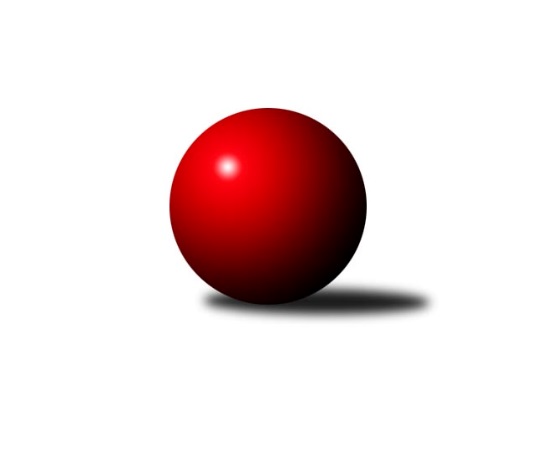 Č.26Ročník 2011/2012	14.4.2012Nejlepšího výkonu v tomto kole: 2691 dosáhlo družstvo: TJ Unie Hlubina ˝A˝Severomoravská divize 2011/2012Výsledky 26. kolaSouhrnný přehled výsledků:TJ Unie Hlubina ˝A˝	- KK Šumperk ˝B˝	14:2	2691:2557		13.4.TJ Sokol Sedlnice ˝A˝	- TJ  Odry ˝A˝	2:14	2580:2680		13.4.TJ Opava ˝B˝	- TJ VOKD Poruba ˝A˝	12:4	2563:2494		14.4.KK Hranice ˝A˝	- TJ Horní Benešov ˝B˝	12:4	2632:2572		14.4.KK Minerva Opava ˝A˝	- TJ Pozemstav Prostějov	13:3	2665:2545		14.4.TJ Sokol Chvalíkovice ˝A˝	- Sokol Přemyslovice ˝B˝	12:4	2428:2406		14.4.TJ Jiskra Rýmařov ˝A˝	- TJ Sokol Bohumín ˝A˝	14:2	2658:2537		14.4.Tabulka družstev:	1.	TJ Sokol Bohumín ˝A˝	26	20	0	6	275 : 141 	 	 2550	40	2.	TJ Sokol Chvalíkovice ˝A˝	26	18	0	8	258 : 158 	 	 2537	36	3.	TJ Jiskra Rýmařov ˝A˝	26	14	3	9	227 : 189 	 	 2550	31	4.	TJ Horní Benešov ˝B˝	26	14	2	10	232 : 184 	 	 2539	30	5.	KK Hranice ˝A˝	26	15	0	11	224 : 192 	 	 2528	30	6.	TJ Unie Hlubina ˝A˝	26	15	0	11	222 : 194 	 	 2527	30	7.	TJ  Odry ˝A˝	26	14	1	11	221 : 195 	 	 2533	29	8.	KK Minerva Opava ˝A˝	26	13	1	12	226 : 190 	 	 2550	27	9.	TJ Sokol Sedlnice ˝A˝	26	12	2	12	210 : 206 	 	 2528	26	10.	Sokol Přemyslovice ˝B˝	26	10	3	13	193 : 223 	 	 2515	23	11.	TJ VOKD Poruba ˝A˝	26	11	1	14	176 : 240 	 	 2497	23	12.	TJ Opava ˝B˝	26	8	3	15	188 : 228 	 	 2496	19	13.	KK Šumperk ˝B˝	26	6	0	20	140 : 276 	 	 2476	12	14.	TJ Pozemstav Prostějov	26	3	2	21	120 : 296 	 	 2453	8Podrobné výsledky kola:	 TJ Unie Hlubina ˝A˝	2691	14:2	2557	KK Šumperk ˝B˝	Michal Zatyko	 	 246 	 242 		488 	 2:0 	 443 	 	212 	 231		Pavel Heinisch	Petr Chodura	 	 236 	 250 		486 	 2:0 	 432 	 	218 	 214		Jan Semrád	Radmila Pastvová	 	 204 	 224 		428 	 0:2 	 432 	 	204 	 228		Jaromír Rabenseifner	Josef Kuzma	 	 211 	 195 		406 	 2:0 	 400 	 	204 	 196		Gustav Vojtek	Michal Hejtmánek	 	 229 	 208 		437 	 2:0 	 418 	 	196 	 222		Milan Vymazal	František Oliva	 	 229 	 217 		446 	 2:0 	 432 	 	206 	 226		Petr Matějkarozhodčí: Nejlepší výkon utkání: 488 - Michal Zatyko	 TJ Sokol Sedlnice ˝A˝	2580	2:14	2680	TJ  Odry ˝A˝	Miroslav Mikulský	 	 190 	 199 		389 	 0:2 	 423 	 	208 	 215		Stanislav Ovšák	Jaroslav Tobola	 	 214 	 209 		423 	 0:2 	 446 	 	226 	 220		Marek Frydrych	Martin Juřica	 	 209 	 210 		419 	 0:2 	 434 	 	218 	 216		Miroslav Dimidenko	Jan Stuchlík	 	 226 	 222 		448 	 0:2 	 465 	 	244 	 221		Jaroslav Lušovský	Ivo Stuchlík	 	 238 	 215 		453 	 0:2 	 481 	 	252 	 229		Karel Chlevišťan	Jaroslav Chvostek	 	 215 	 233 		448 	 2:0 	 431 	 	215 	 216		Petr Dvorskýrozhodčí: Nejlepší výkon utkání: 481 - Karel Chlevišťan	 TJ Opava ˝B˝	2563	12:4	2494	TJ VOKD Poruba ˝A˝	Milan Jahn	 	 235 	 241 		476 	 2:0 	 430 	 	208 	 222		Petr Brablec	Marek Hynar	 	 211 	 201 		412 	 2:0 	 411 	 	201 	 210		Lukáš Trojek	Petr Schwalbe	 	 198 	 189 		387 	 0:2 	 450 	 	224 	 226		Ivo Marek	Josef Němec	 	 219 	 206 		425 	 0:2 	 432 	 	212 	 220		Vladimír Trojek	Rudolf Haim	 	 210 	 211 		421 	 2:0 	 359 	 	161 	 198		Martin Skopal	Tomáš Valíček	 	 234 	 208 		442 	 2:0 	 412 	 	209 	 203		Ladislav Míkarozhodčí: Nejlepší výkon utkání: 476 - Milan Jahn	 KK Hranice ˝A˝	2632	12:4	2572	TJ Horní Benešov ˝B˝	Jiří Terrich	 	 241 	 193 		434 	 0:2 	 485 	 	246 	 239		Zbyněk Černý	Dalibor Vinklar	 	 205 	 233 		438 	 2:0 	 412 	 	194 	 218		Michal Krejčiřík	Kamil Bartoš	 	 203 	 240 		443 	 2:0 	 402 	 	203 	 199		Martin Bilíček	Petr  Pavelka ml	 	 185 	 231 		416 	 0:2 	 439 	 	220 	 219		Vladislav Pečinka	Karel Pitrun	 	 206 	 217 		423 	 2:0 	 414 	 	222 	 192		Zdeněk Černý	Petr  Pavelka st	 	 253 	 225 		478 	 2:0 	 420 	 	192 	 228		Tomáš Černýrozhodčí: Nejlepší výkon utkání: 485 - Zbyněk Černý	 KK Minerva Opava ˝A˝	2665	13:3	2545	TJ Pozemstav Prostějov	Zdeněk Chlopčík	 	 216 	 233 		449 	 2:0 	 419 	 	215 	 204		Zdeněk Chudožilov	Vladimír Heiser	 	 224 	 230 		454 	 2:0 	 396 	 	202 	 194		Pavel Černohous	Aleš Fischer	 	 223 	 222 		445 	 2:0 	 394 	 	200 	 194		Stanislav Feike	Josef Plšek	 	 228 	 198 		426 	 0:2 	 472 	 	251 	 221		Eva Růžičková	Tomáš Slavík	 	 232 	 211 		443 	 1:1 	 443 	 	228 	 215		Miroslav Plachý	Luděk Slanina	 	 233 	 215 		448 	 2:0 	 421 	 	216 	 205		Václav Kovaříkrozhodčí: Nejlepší výkon utkání: 472 - Eva Růžičková	 TJ Sokol Chvalíkovice ˝A˝	2428	12:4	2406	Sokol Přemyslovice ˝B˝	David Hendrych	 	 203 	 198 		401 	 0:2 	 426 	 	221 	 205		Pavel Močár	Radek Hendrych	 	 202 	 191 		393 	 2:0 	 388 	 	183 	 205		Miroslav Ondrouch	Petr Hendrych	 	 196 	 210 		406 	 2:0 	 402 	 	205 	 197		Lukáš Sedláček	Josef Hendrych	 	 223 	 196 		419 	 0:2 	 432 	 	218 	 214		Milan Dvorský	Jakub Hendrych	 	 204 	 207 		411 	 2:0 	 403 	 	190 	 213		Zdeněk Grulich	Vladimír Valenta	 	 207 	 191 		398 	 2:0 	 355 	 	184 	 171		Josef Grulichrozhodčí: Nejlepší výkon utkání: 432 - Milan Dvorský	 TJ Jiskra Rýmařov ˝A˝	2658	14:2	2537	TJ Sokol Bohumín ˝A˝	Ladislav Janáč	 	 224 	 228 		452 	 2:0 	 434 	 	208 	 226		Aleš Kohutek	Štěpán Charník	 	 200 	 229 		429 	 0:2 	 441 	 	195 	 246		Fridrich Péli	Josef Pilatík	 	 213 	 212 		425 	 2:0 	 411 	 	205 	 206		Petr Kuttler	Věra Tomanová	 	 203 	 231 		434 	 2:0 	 407 	 	209 	 198		Pavel Niesyt	Jaroslav Tezzele	 	 222 	 258 		480 	 2:0 	 415 	 	218 	 197		Vladimír Šipula	Milan Dědáček	 	 215 	 223 		438 	 2:0 	 429 	 	197 	 232		Štefan Dendisrozhodčí: Nejlepší výkon utkání: 480 - Jaroslav TezzelePořadí jednotlivců:	jméno hráče	družstvo	celkem	plné	dorážka	chyby	poměr kuž.	Maximum	1.	Zbyněk Černý 	TJ Horní Benešov ˝B˝	447.81	300.9	146.9	2.5	14/14	(492)	2.	Karel Chlevišťan 	TJ  Odry ˝A˝	447.02	299.5	147.5	3.3	14/14	(503)	3.	Milan Dědáček 	TJ Jiskra Rýmařov ˝A˝	445.25	294.8	150.5	2.2	13/14	(478)	4.	Petr  Pavelka ml 	KK Hranice ˝A˝	441.08	294.5	146.6	2.8	13/14	(486)	5.	Petr Dvorský 	TJ  Odry ˝A˝	440.57	298.1	142.5	2.9	13/14	(475)	6.	Luděk Slanina 	KK Minerva Opava ˝A˝	438.16	290.7	147.5	2.2	14/14	(476)	7.	Ivo Stuchlík 	TJ Sokol Sedlnice ˝A˝	437.84	297.7	140.2	4.5	14/14	(465)	8.	Ladislav Janáč 	TJ Jiskra Rýmařov ˝A˝	436.58	295.4	141.2	3.6	11/14	(484)	9.	Marek Hynar 	TJ Opava ˝B˝	434.57	294.7	139.8	3.9	13/14	(463)	10.	Martin Šumník 	TJ Sokol Chvalíkovice ˝A˝	433.85	294.0	139.9	5.0	11/14	(478)	11.	Tomáš Slavík 	KK Minerva Opava ˝A˝	433.32	288.8	144.5	4.5	12/14	(502)	12.	Jaroslav Tezzele 	TJ Jiskra Rýmařov ˝A˝	432.49	293.5	139.0	3.5	14/14	(480)	13.	Tomáš Černý 	TJ Horní Benešov ˝B˝	432.29	290.8	141.5	3.7	14/14	(472)	14.	Petr Basta 	TJ VOKD Poruba ˝A˝	430.98	296.0	135.0	3.8	10/14	(466)	15.	Kamil Bartoš 	KK Hranice ˝A˝	430.09	297.5	132.5	4.9	14/14	(470)	16.	Eva Růžičková 	TJ Pozemstav Prostějov	429.52	294.0	135.6	4.9	13/14	(472)	17.	David Hendrych 	TJ Sokol Chvalíkovice ˝A˝	429.47	291.5	138.0	3.4	14/14	(470)	18.	Marek Frydrych 	TJ  Odry ˝A˝	429.17	294.4	134.8	2.9	13/14	(467)	19.	Jaroslav Chvostek 	TJ Sokol Sedlnice ˝A˝	428.64	284.0	144.7	4.9	11/14	(461)	20.	Zdeněk Grulich 	Sokol Přemyslovice ˝B˝	428.16	289.8	138.4	4.2	12/14	(475)	21.	Štefan Dendis 	TJ Sokol Bohumín ˝A˝	428.03	293.8	134.3	3.5	14/14	(460)	22.	Aleš Kohutek 	TJ Sokol Bohumín ˝A˝	428.00	289.1	138.9	4.0	14/14	(457)	23.	Milan Dvorský 	Sokol Přemyslovice ˝B˝	427.91	288.7	139.2	4.4	12/14	(472)	24.	Michal Zatyko 	TJ Unie Hlubina ˝A˝	427.81	289.7	138.1	3.6	13/14	(488)	25.	Petr Chodura 	TJ Unie Hlubina ˝A˝	426.21	295.3	130.9	4.7	14/14	(486)	26.	Fridrich Péli 	TJ Sokol Bohumín ˝A˝	425.91	289.1	136.8	4.2	14/14	(447)	27.	Zdeněk Chlopčík 	KK Minerva Opava ˝A˝	425.56	295.1	130.5	6.0	13/14	(498)	28.	Petr Brablec 	TJ VOKD Poruba ˝A˝	425.54	287.6	137.9	4.3	14/14	(468)	29.	Michal Hejtmánek 	TJ Unie Hlubina ˝A˝	425.53	291.8	133.7	3.8	13/14	(488)	30.	Dalibor Vinklar 	KK Hranice ˝A˝	425.52	289.4	136.1	6.0	13/14	(496)	31.	František Oliva 	TJ Unie Hlubina ˝A˝	424.88	292.9	132.0	3.8	14/14	(459)	32.	Věra Tomanová 	TJ Jiskra Rýmařov ˝A˝	424.67	285.1	139.5	3.9	14/14	(469)	33.	Zdeněk Černý 	TJ Horní Benešov ˝B˝	424.66	289.3	135.3	4.2	14/14	(466)	34.	Pavel Martinec 	KK Minerva Opava ˝A˝	424.13	287.8	136.3	4.1	11/14	(483)	35.	Zdeněk Skala 	TJ Sokol Sedlnice ˝A˝	423.83	288.7	135.1	5.3	10/14	(462)	36.	Pavel Heinisch 	KK Šumperk ˝B˝	423.26	289.2	134.1	3.5	12/14	(508)	37.	Radek Hendrych 	TJ Sokol Chvalíkovice ˝A˝	422.87	292.0	130.9	5.9	14/14	(460)	38.	Petr  Pavelka st 	KK Hranice ˝A˝	422.84	288.1	134.7	5.3	14/14	(484)	39.	Petr Kuttler 	TJ Sokol Bohumín ˝A˝	422.48	286.5	136.0	2.9	14/14	(469)	40.	Miroslav Mikulský 	TJ Sokol Sedlnice ˝A˝	422.25	287.4	134.8	5.5	10/14	(454)	41.	Vladimír Šipula 	TJ Sokol Bohumín ˝A˝	422.20	288.9	133.3	4.7	13/14	(459)	42.	Vladimír Valenta 	TJ Sokol Chvalíkovice ˝A˝	421.88	291.6	130.3	4.6	12/14	(460)	43.	Pavel Niesyt 	TJ Sokol Bohumín ˝A˝	421.82	288.9	132.9	4.2	13/14	(463)	44.	Petr Matějka 	KK Šumperk ˝B˝	421.62	287.6	134.0	4.5	14/14	(456)	45.	Martin Bilíček 	TJ Horní Benešov ˝B˝	420.73	290.0	130.8	4.3	13/14	(470)	46.	Vladislav Pečinka 	TJ Horní Benešov ˝B˝	419.97	289.5	130.4	5.7	11/14	(469)	47.	Jakub Hendrych 	TJ Sokol Chvalíkovice ˝A˝	419.04	285.1	133.9	5.2	14/14	(453)	48.	Aleš Fischer 	KK Minerva Opava ˝A˝	418.34	288.6	129.7	3.7	10/14	(489)	49.	Stanislav Ovšák 	TJ  Odry ˝A˝	418.33	289.5	128.9	5.3	13/14	(474)	50.	Rudolf Haim 	TJ Opava ˝B˝	418.09	287.1	131.0	5.1	14/14	(469)	51.	Jiří Šoupal 	Sokol Přemyslovice ˝B˝	416.38	284.7	131.7	5.0	13/14	(469)	52.	Josef Pilatík 	TJ Jiskra Rýmařov ˝A˝	416.08	289.3	126.8	5.4	10/14	(449)	53.	Josef Hendrych 	TJ Sokol Chvalíkovice ˝A˝	415.87	284.3	131.6	4.4	13/14	(478)	54.	Miroslav Plachý 	TJ Pozemstav Prostějov	414.18	290.1	124.1	6.7	14/14	(456)	55.	Josef Kuzma 	TJ Unie Hlubina ˝A˝	413.87	282.3	131.6	5.9	14/14	(444)	56.	Ivo Marek 	TJ VOKD Poruba ˝A˝	413.85	287.4	126.5	5.1	13/14	(450)	57.	Jaroslav Tobola 	TJ Sokol Sedlnice ˝A˝	413.71	283.5	130.2	5.8	11/14	(460)	58.	Vladimír Trojek 	TJ VOKD Poruba ˝A˝	413.16	289.1	124.0	7.2	12/14	(448)	59.	Josef Němec 	TJ Opava ˝B˝	412.91	293.6	119.3	7.8	12/14	(466)	60.	Jaroslav Heblák 	TJ Jiskra Rýmařov ˝A˝	412.40	291.3	121.1	8.0	13/14	(446)	61.	Milan Jahn 	TJ Opava ˝B˝	412.40	284.9	127.5	5.0	14/14	(476)	62.	Radmila Pastvová 	TJ Unie Hlubina ˝A˝	411.97	286.1	125.9	5.6	12/14	(468)	63.	Martin Skopal 	TJ VOKD Poruba ˝A˝	411.70	286.6	125.1	5.8	13/14	(454)	64.	Tomáš Valíček 	TJ Opava ˝B˝	411.67	290.6	121.1	6.8	13/14	(448)	65.	Jaromír Rabenseifner 	KK Šumperk ˝B˝	410.70	286.6	124.1	6.5	11/14	(493)	66.	Miroslav Dimidenko 	TJ  Odry ˝A˝	410.26	279.0	115.7	5.6	13/14	(475)	67.	Milan Vymazal 	KK Šumperk ˝B˝	410.01	285.8	124.2	5.5	14/14	(491)	68.	Václav Kovařík 	TJ Pozemstav Prostějov	409.19	283.4	125.8	6.7	10/14	(466)	69.	Jiří Terrich 	KK Hranice ˝A˝	408.42	289.0	119.5	7.9	14/14	(445)	70.	Rostislav Bareš 	TJ VOKD Poruba ˝A˝	406.93	283.1	123.8	6.5	10/14	(470)	71.	Josef Grulich 	Sokol Přemyslovice ˝B˝	406.41	285.1	121.3	7.0	11/14	(447)	72.	Gustav Vojtek 	KK Šumperk ˝B˝	402.67	281.6	121.1	7.4	11/14	(447)	73.	Petr Schwalbe 	TJ Opava ˝B˝	397.20	280.6	116.6	9.0	10/14	(434)	74.	Stanislav Feike 	TJ Pozemstav Prostějov	392.90	286.1	106.8	9.5	13/14	(431)		Michal Blažek 	TJ Opava ˝B˝	466.00	317.0	149.0	9.0	1/14	(466)		Josef Hájek 	TJ Unie Hlubina ˝A˝	445.00	289.0	156.0	5.0	1/14	(445)		Miroslav Mrkos 	KK Šumperk ˝B˝	444.00	304.0	140.0	5.0	1/14	(444)		Jan Zaškolný 	TJ Sokol Bohumín ˝A˝	440.00	292.0	148.0	3.0	1/14	(440)		Svatopluk Kříž 	TJ Opava ˝B˝	435.00	299.0	136.0	6.7	1/14	(452)		Maciej Basista 	TJ Opava ˝B˝	434.17	295.3	138.8	4.0	3/14	(449)		Michaela Tobolová 	TJ Sokol Sedlnice ˝A˝	434.00	291.0	143.0	4.0	1/14	(434)		Oldřich Pajchl 	Sokol Přemyslovice ˝B˝	434.00	291.5	142.5	5.0	1/14	(446)		Martin Adámek 	TJ Pozemstav Prostějov	434.00	299.0	135.0	5.0	1/14	(434)		Anna Ledvinová 	KK Hranice ˝A˝	430.83	291.8	139.0	4.7	2/14	(461)		Jan Sedláček 	Sokol Přemyslovice ˝B˝	430.57	291.3	139.2	3.5	7/14	(467)		Jan Stuchlík 	TJ Sokol Sedlnice ˝A˝	430.13	292.5	137.7	5.7	6/14	(467)		Marek Čépe 	TJ Pozemstav Prostějov	430.00	295.0	135.0	3.0	1/14	(430)		Jiří Chvostek 	TJ Sokol Sedlnice ˝A˝	430.00	298.0	132.0	7.0	1/14	(450)		Vladimír Heiser 	KK Minerva Opava ˝A˝	427.78	287.1	140.7	2.1	9/14	(465)		Pavel Kovalčík 	TJ Opava ˝B˝	424.78	290.4	134.3	3.2	6/14	(470)		Vladimír Kostka 	TJ Sokol Chvalíkovice ˝A˝	424.50	288.0	136.5	3.8	2/14	(446)		Petr Číž 	TJ VOKD Poruba ˝A˝	424.00	294.0	130.0	10.5	2/14	(439)		Jaroslav Lušovský 	TJ  Odry ˝A˝	423.94	282.9	141.1	4.8	9/14	(469)		Pavel Močár 	Sokol Přemyslovice ˝B˝	423.79	288.9	134.9	6.1	9/14	(442)		Stanislav Brokl 	KK Minerva Opava ˝A˝	423.53	295.0	128.5	3.4	5/14	(463)		Lada Péli 	TJ Sokol Bohumín ˝A˝	423.00	276.0	147.0	4.0	1/14	(423)		Zdeněk Peč 	Sokol Přemyslovice ˝B˝	422.31	284.4	137.9	3.9	4/14	(454)		Miroslav Adámek 	TJ Pozemstav Prostějov	420.65	291.8	128.9	6.7	4/14	(436)		Jan Semrád 	KK Šumperk ˝B˝	420.29	290.8	129.5	5.9	7/14	(459)		Jaroslav Mika 	TJ  Odry ˝A˝	420.00	291.9	128.1	5.9	2/14	(439)		Josef Plšek 	KK Minerva Opava ˝A˝	419.15	294.8	124.4	7.1	5/14	(446)		Martin Juřica 	TJ Sokol Sedlnice ˝A˝	418.40	283.6	134.8	5.8	9/14	(460)		Miroslav Ondrouch 	Sokol Přemyslovice ˝B˝	418.03	288.5	129.5	5.3	8/14	(450)		Jan Strnadel 	KK Minerva Opava ˝A˝	417.75	290.3	127.5	4.8	2/14	(438)		Petr Hendrych 	TJ Sokol Chvalíkovice ˝A˝	416.00	283.3	132.7	6.3	3/14	(442)		František Hajduk 	TJ Pozemstav Prostějov	416.00	286.0	130.0	4.0	1/14	(416)		Zdeněk Kment 	TJ Horní Benešov ˝B˝	416.00	296.0	120.0	7.0	1/14	(416)		Pavel Marek 	TJ Unie Hlubina ˝A˝	415.00	287.0	128.0	4.5	2/14	(426)		Daniel Ševčík  st.	TJ  Odry ˝A˝	414.00	278.5	135.5	4.3	1/14	(448)		Roman Honl 	TJ Sokol Bohumín ˝A˝	414.00	285.0	129.0	3.3	1/14	(445)		Jan Mika 	TJ VOKD Poruba ˝A˝	413.67	296.3	117.3	6.7	3/14	(428)		Eduard Tomek 	Sokol Přemyslovice ˝B˝	413.31	289.5	123.8	6.4	6/14	(453)		Martin Spisar 	TJ Pozemstav Prostějov	412.00	288.0	124.0	7.0	1/14	(412)		Jiří Brož 	TJ  Odry ˝A˝	411.92	294.8	117.2	9.8	4/14	(477)		Vladimír Hudec 	KK Hranice ˝A˝	411.17	278.3	132.8	5.8	4/14	(432)		Lukáš Trojek 	TJ VOKD Poruba ˝A˝	411.00	271.0	140.0	10.0	1/14	(411)		Adam Chvostek 	TJ Sokol Sedlnice ˝A˝	410.56	287.7	122.8	8.6	9/14	(443)		Karel Pitrun 	KK Hranice ˝A˝	410.51	283.5	127.0	6.0	9/14	(442)		Josef Suchan 	KK Šumperk ˝B˝	409.92	281.6	128.3	5.3	6/14	(449)		Martin Zaoral 	TJ Pozemstav Prostějov	409.80	283.5	126.3	6.3	7/14	(431)		Ladislav Míka 	TJ VOKD Poruba ˝A˝	408.98	281.9	127.1	6.9	7/14	(455)		Štěpán Charník 	TJ Jiskra Rýmařov ˝A˝	408.45	276.4	132.0	5.3	8/14	(436)		Roman Beinhauer 	TJ Sokol Chvalíkovice ˝A˝	407.00	285.0	122.0	7.0	1/14	(408)		Lukáš Sedláček 	Sokol Přemyslovice ˝B˝	406.00	278.5	127.5	6.5	2/14	(410)		Pavel Černohous 	TJ Pozemstav Prostějov	405.50	286.9	118.6	8.5	9/14	(441)		Milan Zezulka 	TJ  Odry ˝A˝	405.00	291.0	114.0	11.0	1/14	(405)		Petr Luzar 	KK Minerva Opava ˝A˝	404.80	277.4	127.4	4.4	5/14	(425)		Michal Strachota 	KK Šumperk ˝B˝	403.08	280.9	122.2	7.4	8/14	(436)		Michal Krejčiřík 	TJ Horní Benešov ˝B˝	401.67	284.3	117.3	5.8	5/14	(426)		Rudolf Riezner 	TJ Unie Hlubina ˝A˝	401.00	278.0	123.0	8.0	1/14	(401)		Michael Dostál 	TJ Horní Benešov ˝B˝	400.30	278.2	122.1	6.6	9/14	(442)		Zdeněk Chudožilov 	TJ Pozemstav Prostějov	399.67	278.7	121.0	6.8	3/14	(423)		František Opravil 	KK Hranice ˝A˝	398.50	280.5	118.0	6.0	2/14	(408)		Martin Joch 	TJ Pozemstav Prostějov	398.00	269.0	129.0	8.0	1/14	(398)		Dalibor Krejčiřík 	TJ Sokol Chvalíkovice ˝A˝	396.75	272.8	124.0	6.0	4/14	(425)		Jan Stískal 	TJ Pozemstav Prostějov	396.44	279.0	117.4	8.5	9/14	(438)		Jiří Kankovský 	Sokol Přemyslovice ˝B˝	395.00	283.0	112.0	8.0	1/14	(395)		Michal Rašťák 	TJ Horní Benešov ˝B˝	394.67	278.6	116.1	9.7	3/14	(422)		Josef Kyjovský 	TJ Unie Hlubina ˝A˝	393.00	285.0	108.0	14.0	1/14	(393)		Josef Schwarz 	KK Hranice ˝A˝	392.50	288.5	104.0	11.5	2/14	(401)		Milan Smékal 	Sokol Přemyslovice ˝B˝	391.50	285.5	106.0	9.0	2/14	(408)		Magda Leitgebová 	TJ Pozemstav Prostějov	390.00	276.0	114.0	8.0	1/14	(390)		Alexandr Rájoš 	KK Šumperk ˝B˝	387.00	273.0	114.0	9.0	1/14	(387)		Jiří Břeska 	TJ Unie Hlubina ˝A˝	386.00	281.0	105.0	8.0	1/14	(386)		Roman Šíma 	TJ  Odry ˝A˝	385.00	261.0	124.0	10.0	1/14	(385)		Stanislav Brejcha 	TJ Sokol Sedlnice ˝A˝	384.00	289.0	95.0	13.0	1/14	(384)		Jiří Polášek 	TJ Jiskra Rýmařov ˝A˝	381.00	268.0	113.0	8.0	1/14	(381)		Zdeněk Šíma 	TJ  Odry ˝A˝	378.00	280.0	98.0	12.0	1/14	(378)		Vlastimil Štěrba 	TJ Pozemstav Prostějov	377.00	267.0	110.0	11.0	1/14	(377)		Milan Pčola 	TJ VOKD Poruba ˝A˝	376.00	269.0	107.0	10.0	1/14	(376)		Daniel Malina 	TJ  Odry ˝A˝	374.17	270.7	103.5	8.2	3/14	(402)		Miroslav Vysloužil 	TJ Pozemstav Prostějov	373.00	268.5	104.5	8.0	2/14	(393)		David Juřica 	TJ Sokol Sedlnice ˝A˝	370.00	288.0	82.0	17.0	1/14	(370)Sportovně technické informace:Starty náhradníků:registrační číslo	jméno a příjmení 	datum startu 	družstvo	číslo startu
Hráči dopsaní na soupisku:registrační číslo	jméno a příjmení 	datum startu 	družstvo	Program dalšího kola:Nejlepší šestka kola - absolutněNejlepší šestka kola - absolutněNejlepší šestka kola - absolutněNejlepší šestka kola - absolutněNejlepší šestka kola - dle průměru kuželenNejlepší šestka kola - dle průměru kuželenNejlepší šestka kola - dle průměru kuželenNejlepší šestka kola - dle průměru kuželenNejlepší šestka kola - dle průměru kuželenPočetJménoNázev týmuVýkonPočetJménoNázev týmuPrůměr (%)Výkon6xMichal ZatykoHlubina A48811xZbyněk ČernýHorní Benešov B114.34856xPetr ChoduraHlubina A48610xKarel ChlevišťanTJ Odry114.2548112xZbyněk ČernýHorní Benešov B4855xMichal ZatykoHlubina A113.334888xKarel ChlevišťanTJ Odry4813xPetr ChoduraHlubina A112.864864xJaroslav TezzeleRýmařov A4806xJaroslav TezzeleRýmařov A112.844802xPetr  Pavelka stHranice A4782xPetr  Pavelka stHranice A112.65478